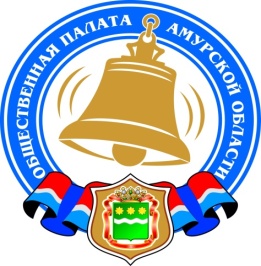 Хронология событий Общественной палаты Амурской области в июне 2018 годаПодведены итоги конкурса президентских грантов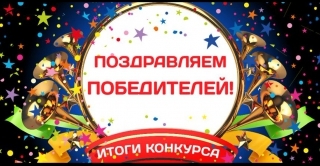 31 мая первый заместитель Руководителя Администрации Президента Российской Федерации Сергей Кириенко провел заседание Координационного комитета по проведению конкурсов на предоставление грантов Президента Российской Федерации на развитие гражданского общества. На заседании были определены значения проходных баллов для победы в первом конкурсе президентских грантов 2018 года и таким образом сформирован перечень победителей. В него вошла 1 551 некоммерческая неправительственная организация. Им будут выделены гранты на общую сумму почти 3,15 млрд рублей на реализацию проектов по 13 направлениям.Поздравляем победителей Амурской областиПрезидент РФ подписал закон, расширяющий полномочия общественных палат в части наблюдения на парламентских выборах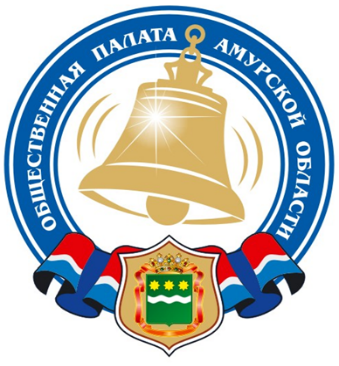 Президент РФ Владимир Путин подписал Федеральный закон «О внесении изменений в Федеральный закон «О выборах депутатов Государственной Думы Федерального Собрания РФ». Помимо прочего, закон закрепляет право Общественной палаты РФ и региональных общественных палат назначать наблюдателей в избирательные комиссии.«Этот закон — естественное продолжение той деятельности, которую вела система общественных палат на президентских выборах, — пояснил заместитель руководителя рабочей группы Общественной палаты РФ по мониторингу реализации избирательных прав граждан Максим Григорьев. — Тот высочайший уровень честности и прозрачности выборов, который был достигнут, в том числе за счет общественного наблюдения от системы общественных палат, теперь переносится и на выборы в Федеральное Собрание с тем, чтобы они проходили под таким же тотальным общественным контролем».Он подчеркнул, что функции общественных палат по наблюдению за выборами вскоре должны стать еще шире: «На очереди сейчас находится закон по наблюдению на региональных выборах, который будет также принят в ближайшее время. Около пяти регионов России на данный момент уже приняли соответствующие законы, чтобы общественные палаты могли наблюдать за выборами на региональном уровне. Таким образом, эта система наблюдения за выборами со стороны общественных палат принимает все более и более законченный характер».Кроме того, согласно новому закону, субъекты общественного контроля наделяются дополнительными полномочиями наблюдения при проведении голосования вне избирательного участка и при досрочном голосовании. Одновременно вводится возможность видеонаблюдения за ходом голосования и подсчетом голосов.По оценке члена Общественной палаты РФ от Белгородской области Михаила Бажинова, внесенные в закон поправки способствуют максимальной открытости выборного процесса.«Роль общественных наблюдателей очень важна как для государства, так и для самих избирателей. По сути, наблюдатели проводят открытый мониторинг выборов и дают обществу независимую оценку результатов голосования. Чем чище выборы, тем они легитимнее. Кроме того, наблюдатели помогают определить уровень активности гражданского общества», — отметил Бажинов.«Стандарт села»: в ОП РФ запустили проект по мониторингу уровня жизни в сельских населенных пунктах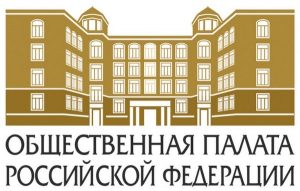 В Общественной палате Российской Федерации был дан старт мониторингу уровня жизни, состояния социальной и инженерной инфраструктуры сельских населенных пунктов «Стандарт села» в рамках онлайн-совещания членов ОП РФ с региональными общественными палатами.Заместитель председателя Комиссии ОП РФ по развитию агропромышленного комплекса и сельских территорий, председатель общероссийской молодежной общественной организации «Российский союз сельской молодежи» (ООМО «РССМ») Юлия Оглоблина рассказала, что Общественная палата держит на контроле вопрос инфраструктурного и социального развития сельских территорий.«Сейчас разрабатывается стратегия пространственного развития сельских территорий страны, и уже есть проект документа. К сожалению, нас огорчает тот факт, что упор там делается на развитие моногородов и не уделяется внимания селам. Мы же стараемся не забыть про село. Многие наши чиновники федерального уровня говорят, что надо сокращать количество сельских жителей, что они лишние. Мы же убеждены, что надо развивать сельские территории и инфраструктуру на селе», — считает член ОП РФ.«Мы должны вместе с вами предложить, что нужно, для того чтобы люди не уезжали из села, а для городских жителей — чтобы они рассматривали для себя возможность переезда из города в село», — подчеркнула общественница.Помочь в разработке таких предложений призван мониторинг, принять участие, в котором можно, ответив на вопросы онлайн-анкеты.В дальнейшем проект «Стандарт села» предполагает создание сайта, проведение конкурса в социальных сетях и розыгрыш призов, обработку данных мониторинга и подготовку информационного бюллетеня. Итоги мониторинга будут представлены на форуме «Социальное развитие села — основа территориального развития Российской Федерации» в Совете Федерации.Юлия Оглоблина отметила, что по результатам мониторинга планируется разработка общественного стандарта уровня социальной и инженерной инфраструктуры сельских населенных пунктов и его презентация на форуме «Сообщество» в Калининграде в сентябре текущего года.Начальник образовательного центра ОМОО «РССМ» Сергей Харахашян подробнее рассказал о конкурсе в социальных сетях.«Основное требование состоит в том, чтобы участники распространяли информацию о нашем мониторинге и самом розыгрыше с обязательной ссылкой на анкету. Если человек соответствует всем условиям, то после завершения мониторинга он примет участие в розыгрыше призов. Призы получат те, кто заполнил анкету. Суперприз — мотоблок, первый приз — бензиновый триммер, второй приз — система автоматического полива для теплицы и третий приз —– садовое кресло. Мы надеемся, что наши призы помогут вовлечь участников и повысить их активность. Нам важно, чтобы респонденты понимали, что есть реальное внимание к их мнению», — отметил Сергей Харахашян.Юлия Оглоблина просила подключиться к реализации мониторинга общественные палаты регионов. Она предложила создать при них инициативные группы, куда предложила включить представителей и активистов региональных отделений ОМОО «Российский союз сельской молодежи», а также студентов аграрных вузов и членов общественных организаций, занимающихся сельской тематикой. Общественница добавила, что для вовлечения молодежи также необходимо организовать раздачу флаеров о проекте на крупных массовых мероприятиях, в том числе и студенческих.В ходе онлайн-совещания по видеосвязи прозвучал комментарий из региона о том, что села, где нет выхода в интернет, будут отрезаны от мониторинга. Организаторы сообщили, что в таких случаях предлагается направить туда печатные версии опроса и организовать стойки либо в территориальной ОП, либо в аграрном вузе, чтобы можно было заполнить анкету на местах и отправить организаторам мониторинга.Проректор по социальной и воспитательной работе Государственного университета по землеустройству Николай Иванов рассказал о планах вовлечения студенчества в проведение мониторинга.«Такой мониторинг имеет не только социальный, но и научно-методический аспект, так как он позволяет собрать статистические данные как базу для дальнейших перспективных предложений. Мы как образовательное учреждение имеем научный потенциал и готовы по максимуму участвовать в мониторинге и привлекать к сбору информации студентов. Считаем, что чем более массовые данные получит аграрное сообщество, тем объективнее они будут. Имеется много механизмов в течение года делать такие сводные мониторинги, и эту инициативу мы подключим к общему плану и программе действий по аграрным вузам», — сообщил Николай Иванов.Член ОП РФ Юлия Оглоблина предложила во все аграрные вузы, а их на сегодняшний день 54, отправить официальное письмо от ОП РФ с просьбой выделить по одному активному человеку, который войдет в инициативную группу и будет помогать в распространении информации о мониторинге.Задача мониторинга заключается в выработке программы по устойчивому развитию сельских территорий. Планируется внести результаты мониторинга в ежегодный Доклад ОП РФ о состоянии гражданского общества и донести их до Президента.Состоялось первое заседание совета Общественной палаты Амурской области05 июня 2018 года состоялось первое заседание совета Общественной палаты Амурской области.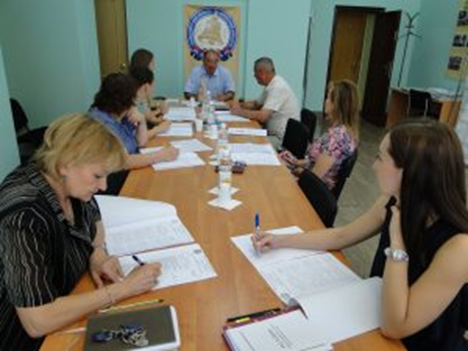 Председатель Общественной палаты Амурской области в соответствии с регламентом распределил обязанности между заместителями председателя Общественной палаты Амурской области Кондратюку Сергею Анатольевичу — поручил вопросы этики, регламента и организации работы, Радченко Игорю Павловичу — вопросы экспертной деятельности, Снежко Екатерине Алексеевне — работу Координационного совета по общественному контролю, вопросы гражданского общества и гражданского просвещения, а так же  работу Совета национальных и религиозных объединений.Следующими вопросами были утверждение состава Совета по этике, регламенту и организации работы и экспертного совета.Совет по этике, регламенту и организации работы утвердили в следующем составе:Кондратюк Сергей Анатольевич;Самокрутова Ольга Гранитовна;Шепетько Юлия Николаевна;Самбур Елена Петровна;Екжанов Александр Николаевич.Экспертный совет утвердили в составе:Радченко Игорь Павлович;Маркитан Юрий Васильевич;Деева Валентина Яковлевна;Яворская Елена Евгеньевна;Сикорский Владислав Юрьевич.Одним из немаловажных вопросов стало решение о выборах губернатора Амурской области, в связи с тем, что в Государственной Думе РФ прошло первое чтение законопроекта, наделяющего ОП статусом формирования пула общественных наблюдателей на всех уровнях выборов, в связи с этим, совет Общественной палаты Амурской области решил образовать рабочую группу по формированию пула общественных наблюдателей в следующем составе:Седов Владимир Валентинович – руководитель;Тюкалова Светлана Викторовна – заместитель руководителя;Снежко Екатерина Алексеевна;Радченко Игорь Павлович;Маркитан Юрий Васильевич;Бугаева Светлана Владимировна;Деева Валентина Яковлевна.Ежегодно члены Общественной палаты Амурской области готовят доклад «О состоянии и  развитии институтов гражданского общества в Амурской области», поэтому совет Общественной палаты Амурской области принял решение поручить заместителю председателя ОП АО Снежко Е.А до 20 июня 2018 года разработать план подготовки доклада о состоянии и развитии институтов гражданского общества в Амурской области в 2018 году и провести первое заседание рабочей группы по подготовке доклада о состоянии и развитии институтов гражданского общества в Амурской области.По вопросу плана работы Общественной палаты Амурской области во втором полугодии 2018 года, приняли решение о необходимости внести предложения в проект, сформулировать план работы в срок до 15 июня 2018 года. Сформировать окончательный вариант поручено Кондратюку Сергею Анатольевичу, Снежко Екатерине Алексеевне и вынести окончательный вариант плана работы на заседание совета ОП АО в конце июня.По вопросу особенностей формирования общественных советов при органах исполнительной власти Амурской области было поручено заместителю председателя ОП АО Снежко Е.А. подготовить письмо для направления в уполномоченные органы исполнительной власти и муниципальные образования, содержащее рекомендации о необходимости включения в состав общественных советов представителей общественных объединений, со ссылкой на положения Федерального закона №212-ФЗ.Совет Общественной палаты Амурской области так же рассмотрел вопрос о формировании межведомственной рабочей группы по внедрению мер нематериального поощрения граждан за участие в добровольческой деятельности. Включить в состав рабочей группы представителей профильных органов исполнительной власти, членов ОП АО, представителей добровольческих объединений.Рабочей группе в срок до 01 сентября 2018 года доработать представленные ОП РФ методические рекомендации по внедрению мер нематериального поощрения граждан за участие в добровольческой деятельности. Представить проект рекомендаций на круглом столе, посвященном подведению итогов Года добровольца, запланированного на 4 квартал 2018 года.Не остался без внимания проект ОП РФ #Чтонетак. Было Снежко Е.А. поручено разработать формат проведения данного проекта в Амурской области до 15 сентября 2018 года.Рабочая встреча по вопросам обеспечения Амурской области бензином и дизельным топливом22 июня 2018 года в министерстве внешнеэкономических связей, туризма и предпринимательства под руководством министра Дмитриенко Сергея Михайловича состоялась рабочая встреча по вопросам обеспечения Амурской области бензином и дизельным топливом, а также ситуация с ценами на нефтепродукты.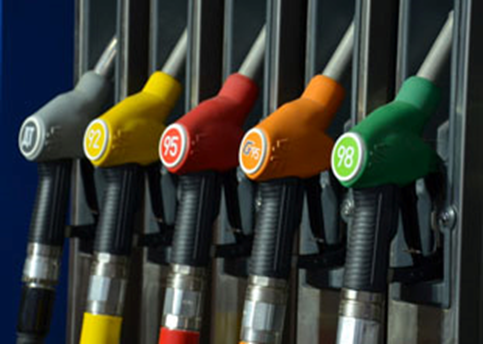 В заседании принял участие член Общественной палаты Амурской области Маркитан Юрий Васильевич.По итогам рабочей встречи были приняты следующие решения: подготовить соответствующие обращения к заместителю председателя Правительства Российской Федерации Козаку Дмитрию Николаевичу и в Федеральную антимонопольную службу.Пенсионная реформа: за и против26 июня 2018 года в Общественной палате Амурской области состоялось заседание круглого стола на тему «Пенсионная реформа в России: цели и результаты». Мероприятие было организовано Общественной палатой Амурской области и Уполномоченным по правам человека в Амурской области Хащевой Любови Сергеевны. К участию в обсуждении были приглашены представители органов власти, руководители общественных советов при органах исполнительной власти, главы администраций муниципальных образований, представители общественных объединений. Участники изначально были настроены на конструктивное обсуждение и подготовку конкретных предложений, которые будут учтены при проведении общественной экспертизы законопроекта и отправлены в Общественную палату Российской Федерации, где будут обобщены и предоставлены в Правительство Российской Федерации.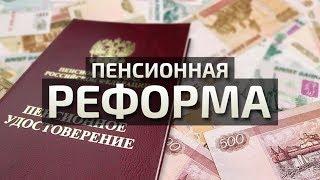 Для обеспечения участников достоверной информацией в отношении показателей демографии и раскрытия сущности планируемой пенсионной реформы, были заслушаны сообщения заместителя управляющего ОПФР по Амурской области, Машкиной Татьяны Леонидовны, и начальника управления ЗАГС по Амурской области, Томиловой Натальи Сергеевны. Наталья Сергеевна, в частности, отметила, что за последние годы изменилось стереотипное восприятие «пожилого возраста», что сказалось на увеличении числа пар, регистрирующих брак в возрасте 50-70 лет. Мысль о том, что определения «пожилой» и «пенсионер» не должны восприниматься как сдерживающий активность фактор неоднократно высказывалась и другими участниками заседания. В этой связи, обеспечение доступа пожилых людей к рабочим местам может оказаться эффективной мерой стимулирования активности в пожилом возрасте. Участники заседания отметили, что аргументы о необходимости повышения пенсионного возраста для обеспечения стабильности всей пенсионной системы, представленные Правительством Российской Федерации, являются объективными и рациональными. Однако, реформирование пенсионной системы нужно проводить только в совокупности с сопутствующими социально-экономическими преобразованиями, при условии тщательной проработки всех позиций и мнений заинтересованных лиц, поскольку эта проблема требует комплексного подхода. В ходе обсуждения, участники заседания высказали множество опасений в отношении планируемой реформы. В частности, социальную обеспокоенность вызывает вопрос о резком повышении планки пенсионного возраста для женщин, об отсутствии рабочих мест для пожилых людей и возможной блокировке доступа к рабочим местам для молодежи в случае принятия закона. Спорным остается вопрос и об отсутствии региональной дифференциации при повышении пенсионного возраста, поскольку очевидно, что и качество жизни, и демографические показатели в различных регионах России отличаются между собой. Помимо прочего, были высказаны претензии в отношении качества оказываемых услуг в системе здравоохранения, которые будут очевидным препятствием для поддержания рабочей активности у людей пожилого возраста.Подводя итог заседания, участники пришли к единому мнению, что представленные предложения по повышению пенсионного возраста требуют серьезного обсуждения и комплекса, сопутствующих мер в области здравоохранения, обеспечения рабочими местами и доступа к программам переподготовки. Пенсионная реформа в предложенной на данный момент форме вызывает большое количество вопросов, поэтому, очевидно, что проведенное обсуждение не было последним.Все предложения, поступившие в ходе заседания, будут обобщены и переданы в Общественную палату РФ, Правительство и Законодательное Собрание Амурской области. На этапе подготовки к мероприятию были направлены соответствующие запросы главам администраций муниципальных образований и представителям общественных советов в территориях. Полученные критические замечания и конструктивные предложения также будут приобщены к итоговому комплекту документов.Регламентные мероприятияв июне 2018 года01 июня 2018 года состоялось заседание комиссии по развитию человеческого потенциала Общественной палаты Амурской области;05 июня 2018 года состоялось заседание совета Общественной палаты Амурской области; 14 июня 2018 года состоялось заседание конкурсной комиссии по проведению конкурса для отбора кандидатов в состав Общественного совета при министерстве имущественных отношений Амурской области;21 июня состоялся семинар - практикум «Организационные основы работы членов Общественных палат» для членов Общественной палаты Амурской области;26 июня 2018 года состоялось заседание «круглого стола» на тему «Пенсионная реформа в России: цели и результат»;29 июня 2018 года состоялось заседание совета Общественной палаты Амурской области.Использование ресурсов Общественной палаты Амурской области инициативными гражданами и общественными организациямив июне 2018 годаОбзор СМИ о деятельности Общественной палаты Амурской областиза июнь 2018 годаНаименование ОрганизацииГрантовое направлениеНазвание проектаРазмер грантаАМУРСКИЙ РЕГИОНАЛЬНЫЙ ФОНД ПРАВОВОЙ БЕЗОПАСНОСТИ И СТРАТЕГИЧЕСКОГО РЕШЕНИЯ ПРОБЛЕМзащита прав и свобод человека и гражданина, в том числе защита прав заключённыхЗащити свои права!492 368,00АМУРСКИЙ ОБЩЕСТВЕННЫЙ БЛАГОТВОРИТЕЛЬНЫЙ ФОНД ЗАЩИТЫ СЕМЬИ, МАТЕРИНСТВА И ДЕТСТВА «МАМА»поддержка семьи, материнства, отцовства и детстваКомплексная реабилитация детей с ограниченными возможностями здоровья в Амурской области – движение к новому качеству жизни всего общества2 784 000,00ОБЩЕСТВЕННАЯ ОРГАНИЗАЦИЯ «АМУРСКИЙ ОБЛАСТНОЙ СОЮЗ ЖЕНЩИН»сохранение исторической памяти«Самый-самый Благовещенск»2 686 859,80АМУРСКАЯ ОБЛАСТНАЯ ОБЩЕСТВЕННАЯ, ДЕТСКАЯ, МОЛОДЕЖНАЯ, СОЦИАЛЬНАЯ, БЛАГОТВОРИТЕЛЬНАЯ, ИНФОРМАЦИОННО-ИЗДАТЕЛЬСКАЯ ОРГАНИЗАЦИЯ «ОТКРЫТОЕ СЕРДЦЕ»выявление и поддержка молодых талантов в области культуры и искусстваКонкурсный отбор и поддержка молодых дарований «Детство на Амуре»2 999 299,44АМУРСКОЕ РЕГИОНАЛЬНОЕ ОТДЕЛЕНИЕ ОБЩЕРОССИЙСКОЙ ОБЩЕСТВЕННОЙ ОРГАНИЗАЦИИ «СОЮЗ ПЕНСИОНЕРОВ РОССИИ»социальное обслуживание, социальная поддержка и защита граждан«Кланяюсь земле Амурской!»1 867 100,00ДатаВремяМероприятиеКоординаторЗал заседаний № 112Зал заседаний № 112Зал заседаний № 112Зал заседаний № 11218 июня16.00Заседание рабочей группыпо подготовке к 100-летию со дня создания Всесоюзного ленинского коммунистического союза молодёжиПаршинков В.Б.29 июня17.00Заседание Экспертного совета при уполномоченном по правам ребенка в Амурской областиРудакова Е.М.Дата публикации Наименование СМИФИО автора, название статьи20.06.2018"Аргументы и факты - Дальний Восток"«В. Соболев. Амурчане доверяют власти»27.06.2018www.Blagoveshensk.Bezformata.ru"Амурчане высказываются за и против пенсионной реформы"